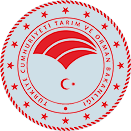 T.C.TARIM VE ORMAN BAKANLIĞIEĞİTİM VE YAYIN DAİRESİ BAŞKANLIĞIKADIN ÇİFTÇİLER TARIMSAL YAYIM PROJESİKADIN ÇİFTÇİLER TARIMSAL YENİLİKLERLE BULUŞUYOR PROJE BAŞVURU FORMU2021EK.1 Proje Faaliyet Planı (Aylara Göre)EK.2 Proje Faaliyetleri İçin Çalışma TakvimiEK.3 Ayrıntılı Bütçe CetveliBaşvuru Sahibinin AdıBaşvuru Sahibinin AdıBaşvuru Sahibinin AdıBaşvuru Sahibinin AdıProjenin AdıProjenin AdıProjenin AdıProjenin AdıProjede İşbirliği Yapılacak Enstitü MüdürlüğüProjede İşbirliği Yapılacak Enstitü MüdürlüğüProjede İşbirliği Yapılacak Enstitü MüdürlüğüProjede İşbirliği Yapılacak Enstitü MüdürlüğüProje Süresi (Başlama-Bitiş) Proje Süresi (Başlama-Bitiş) Proje Süresi (Başlama-Bitiş) Proje Süresi (Başlama-Bitiş) Bölüm 1. PROJEBölüm 1. PROJEBölüm 1. PROJEBölüm 1. PROJEProjenin Amacı ve GerekçesiProjenin Amacı ve GerekçesiProjenin Amacı ve GerekçesiProjenin Amacı ve GerekçesiProje ile İlgili Teknik BilgilerProje ile İlgili Teknik BilgilerProje ile İlgili Teknik BilgilerProje ile İlgili Teknik BilgilerÜretim KonusuÜretim KonusuÜretim KonusuÜretim KonusuÜretim TeknikleriÜretim TeknikleriÜretim TeknikleriÜretim TeknikleriÜretim Yeri/Alanı ile İlgili BilgilerÜretim Yeri/Alanı ile İlgili BilgilerÜretim Yeri/Alanı ile İlgili BilgilerÜretim Yeri/Alanı ile İlgili BilgilerLiteratür ÖzetiLiteratür ÖzetiLiteratür ÖzetiLiteratür ÖzetiProjede İşbirliği Yapılacak Kurumlar ve Sağladığı KatkılarProjede İşbirliği Yapılacak Kurumlar ve Sağladığı KatkılarProjede İşbirliği Yapılacak Kurumlar ve Sağladığı KatkılarProjede İşbirliği Yapılacak Kurumlar ve Sağladığı KatkılarProje FaaliyetleriProje FaaliyetleriProje FaaliyetleriProje Faaliyetleri1.5.1 Proje Faaliyet Planı ve Süre (Ek .1)1.5.1 Proje Faaliyet Planı ve Süre (Ek .1)1.5.1 Proje Faaliyet Planı ve Süre (Ek .1)1.5.1 Proje Faaliyet Planı ve Süre (Ek .1)1.5.2. Proje Faaliyetleri İçin Çalışma Takvimi (Ek.2)1.5.2. Proje Faaliyetleri İçin Çalışma Takvimi (Ek.2)1.5.2. Proje Faaliyetleri İçin Çalışma Takvimi (Ek.2)1.5.2. Proje Faaliyetleri İçin Çalışma Takvimi (Ek.2)Bölüm 2.BÜTÇEBölüm 2.BÜTÇEBölüm 2.BÜTÇEBölüm 2.BÜTÇE2.1. Proje Bütçesi (30.000-40.000 TL.)2.1. Proje Bütçesi (30.000-40.000 TL.)2.1. Proje Bütçesi (30.000-40.000 TL.)2.1. Proje Bütçesi (30.000-40.000 TL.)2.2. Ayrıntılı Bütçe Cetveli (Ek.3) 2.2. Ayrıntılı Bütçe Cetveli (Ek.3) 2.2. Ayrıntılı Bütçe Cetveli (Ek.3) 2.2. Ayrıntılı Bütçe Cetveli (Ek.3) Bölüm 3. SONUÇ VE ÇIKTILARBölüm 3. SONUÇ VE ÇIKTILARBölüm 3. SONUÇ VE ÇIKTILARBölüm 3. SONUÇ VE ÇIKTILAR3.1. Hedef Kitle Üzerinde Beklenen Sonuçlar3.1. Hedef Kitle Üzerinde Beklenen Sonuçlar3.1. Hedef Kitle Üzerinde Beklenen Sonuçlar3.1. Hedef Kitle Üzerinde Beklenen Sonuçlar3.1.1 Çarpan Etkileri3.1.1 Çarpan Etkileri3.1.1 Çarpan Etkileri3.1.1 Çarpan Etkileri3.1.2 Model Olabilirliği ve Sürdürülebilirliği3.1.2 Model Olabilirliği ve Sürdürülebilirliği3.1.2 Model Olabilirliği ve Sürdürülebilirliği3.1.2 Model Olabilirliği ve Sürdürülebilirliği3.1.3. Projenin Etkisinin İzlenmesi İçin Yapılacaklar3.1.3. Projenin Etkisinin İzlenmesi İçin Yapılacaklar3.1.3. Projenin Etkisinin İzlenmesi İçin Yapılacaklar3.1.3. Projenin Etkisinin İzlenmesi İçin YapılacaklarBölüm 4. Proje OnayıBölüm 4. Proje OnayıBölüm 4. Proje OnayıBölüm 4. Proje OnayıDüzenleyenKontrol EdenOnaylayanİlçe Müdürlüğüİl MüdürlüğüEnstitü Müdürlüğü NoFaaliyetin Adı123456789101112Uygulamayı Yapacak Birim (Enstitü/İl Müdürlüğü)12…Planlanan Faaliyet AdıPlanlanan Faaliyet SayısıPlanlanan Katılımcı/Yayın SayısıPlanlanan Faaliyetin Yapılacağı AyPlanlanan Faaliyetin Yapılacağı YerDemostrasyonTarla GünüÇiftçi ToplantısıÇiftçi KurslarıÇiftçi İnceleme GezisiPanelKonferansSergi-FuarHizmet İçi EğitimBasılı YayınGörüntülü YayınDiğerÖdeneklerin Kullanım Şekli (Detaylı Açıklama)Harcama KalemleriHarcama KalemleriToplam Bütçe (TL)Ödeneklerin Kullanım Şekli (Detaylı Açıklama)06.2 Müşavirlik Giderleri06.9 Yurtiçi Geçici Görev YolluklarıToplam Bütçe (TL)